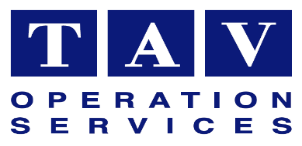 Handling Process  for Customer  FeedbacksDate: 02.10.2017Rev: 6